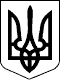 ВЕЛИКОСЕВЕРИНІВСЬКА СІЛЬСЬКА РАДА
КРОПИВНИЦЬКОГО РАЙОНУ КІРОВОГРАДСЬКОЇ ОБЛАСТІП’ЯТДЕСЯТА СЕСІЯ ВОСЬМОГО СКЛИКАННЯРІШЕННЯвід  «   » листопада 2020 року                                                                     № с. Велика СеверинкаПро дострокове припинення повноваженьдепутата Великосеверинівської сільської радиКеруючись  пунктом 14 частини 1 статті 26  Закону України «Про місцеве самоврядування в Україні»,  підпунктом 2 частини 2 статті 5 Закону України «Про статус депутатів місцевих рад», статтею  90 Закону України «Про місцеві вибори» тарозглянувши заяву депутата сільської ради від виборчого округу № 13Поповічева Володимира Сергійовича  про дострокове припинення ним депутатських повноважень,СІЛЬСЬКА РАДА ВИРІШИЛА:1.Достроково припинити повноваження депутата Великосеверинівської сільської ради від виборчого округу №13, ПОПОВІЧЕВА Володимира Сергійовичау зв’язку з його особистою заявою про дострокове припинення ним депутатських повноважень. 2.Секретарю  Великосеверинівської сільської ради направити дане рішення до Великосеверинівської сільської територіальної виборчої комісії для відповідного реагування згідно чинного законодавства та забезпечити оприлюдненняданого рішення на офіційному веб-сайті Великосеверинівської  сільської ради.3.Контроль за виконанням рішення покласти на постійну комісію з питань регламенту, законності, депутатської діяльності, етики та запобігання корупції.Сільський голова 						Сергій ЛЕВЧЕНКО